Inspiring Governance is a FREE service connecting volunteers with schools looking for governors and trustees.  Volunteering to be a school governor or trustee is an excellent opportunity for personal development and a great way to support children and young people in your local community. Join over 300,000 volunteers already governing across the country. Personal development The skills you gain by volunteering to be a school governor  or trustee have direct relevance to employers. Volunteers are able to develop many professional and personal skills.  These include:strategic leadership   project management   budget control  data analysis  recruitment 	Emma Knights, Chief Executive, Who can become a school governor?School governing boards need people from different backgrounds with a wide range of professional and personal skills to drive school improvement. There are no particular qualifications required and anyone over 18 years of age can become a governor or trustee provided they have a willingness to learn, have time to give to the role and a capacity to work with people. 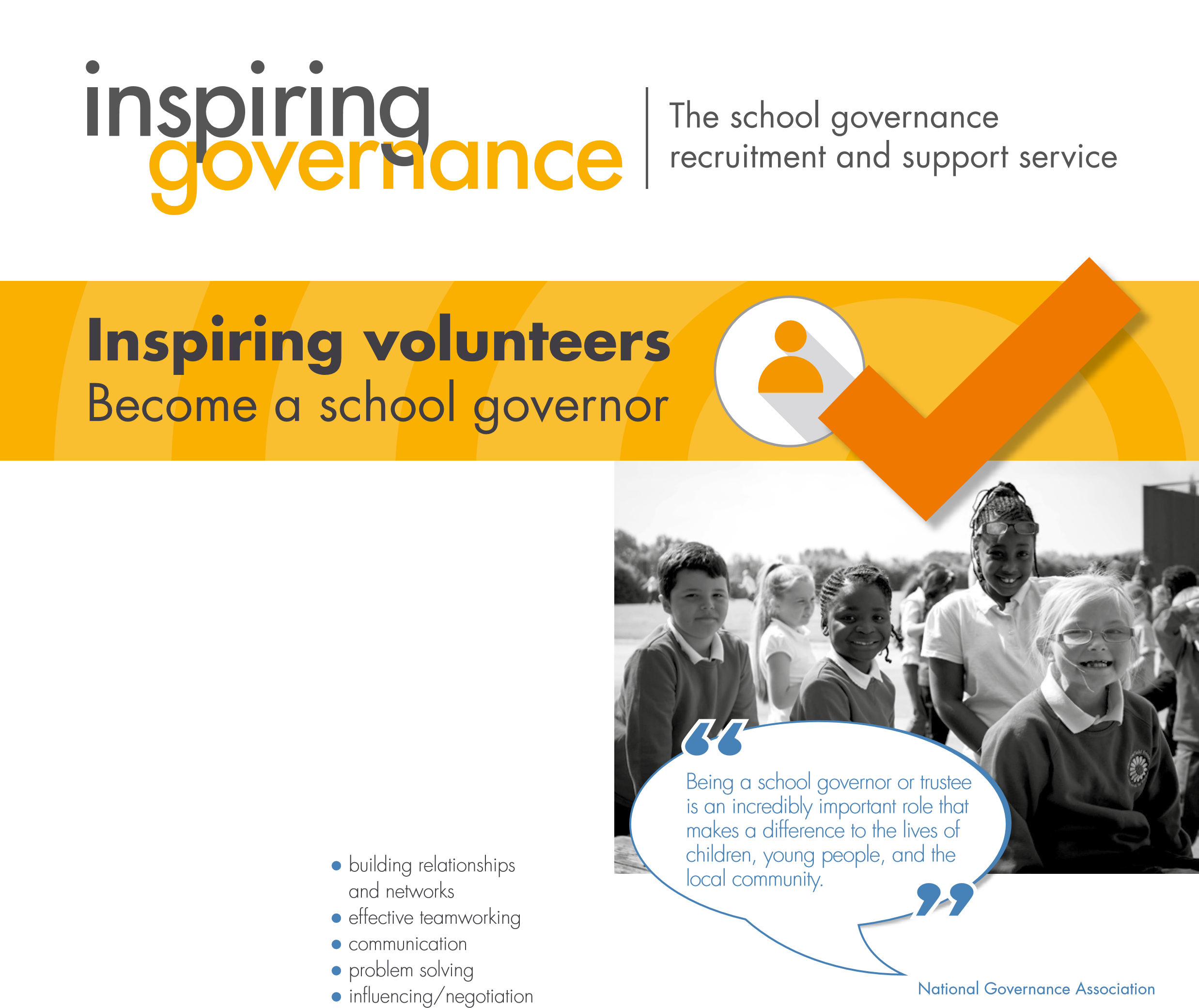 Responsibilities of school governorsThe governing board plays a critical role in a school’s success and the success of its students. School governors and trustees are responsible for providing clarity of vision, ethos and strategic direction. They recruit headteachers and hold them  to account for the performance of the school and its pupils. And they make sure public money is well spent.  CommitmentAs a school governor or trustee, you will be expected to attend meetings, participate in one of the committees that support the governing board and do the necessary preparatory reading. Time commitment is expected to be 10–20 days per year depending on the type of school and any additional responsibilities you want to take on. All appointments are subject to an enhanced criminal record check.If you think you have what it takes to be a school governor or trustee, go to www.inspiringgovernance.org and follow the steps. On the website you can also learn more about the role, the activities, the time commitment and the many benefits. We make it easy for local schools to find volunteers based on what skills they’re looking for. Once you find the right school we’ll support and guide you.It all starts with a simple online form at www.inspiringgovernance.org. School governing boards need people from different backgrounds with a range of skills. You’ll tell us about your skills and experience and what type of school you’d like to join. know youYou’ll join a pool of volunteers in your local area. Governing boards seeking volunteers can search this pool, send you a message and set up a call to discuss your mutual expectations. If you agree to go ahead you’ll be invited to an interview. you
School governing boards work like boards in the third sector. Once you’re matched to a suitable vacancy you will be invited for interview with the chair of the governing board. You can arrange everything, including the time and place, through the Inspiring Governance platform. The interview will check that   You’ll be 	  you’re clear about the role and responsibilities interviewed	  your skills and experience match with what the board is looking for   you feel the school and board are a good fit for youIf you’re suitable for the role you’ll be offered a place on the governing board. If you choose to accept the role your term as a school governor or trustee will begin. 	After the 	Of course, not every opportunity is the right one, so you’ll continue to be contacted by schools 	interview	until you tell us you’ve found a match.  If you’re recruited, great! New governors and trustees will be able to access a range of supportfrom the National Governance Association (NGA). This includesa dedicated telephone and email support line to walk you through your first yearWe’ll support	 a complimentary copy of NGA’s Welcome to Governance induction guide you 	 access to NGA’s online guidance centre containing a wealth of governance resources access to free e-learning induction modules with NGA Learning Link  membership of the Young Governors’ Network for young volunteers under the age of 40 Still have questions? We’re here to help you find the right board and become a great school governor or trustee.  Get in touch; we’d love to hear from you.Interested in finding out more?Get in touch:Eileen Brocklehurst South West Regional Managert 020 7566 4880 m 07715 201824  e eileen.brocklehurst@educationandemployers.org